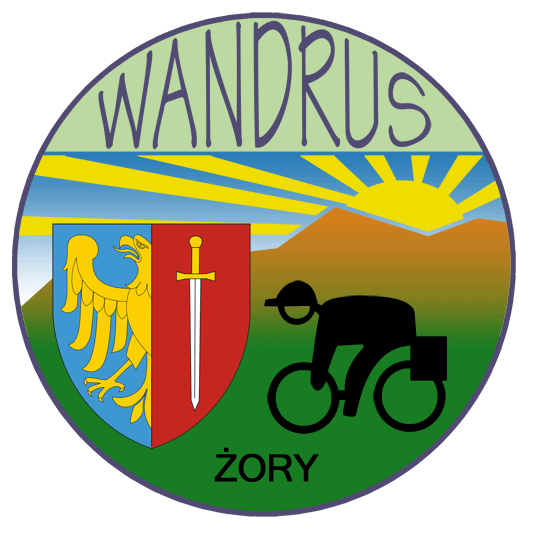 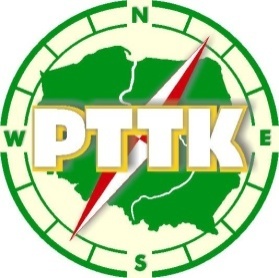 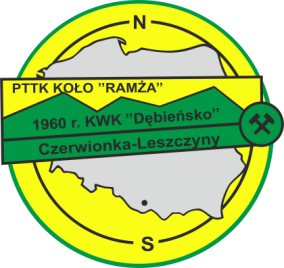 Jola i Maniuś zapraszają członków Klubu Wandrus i Koła Ramża oraz zaproszonych przyjaciół na:Rajd do rezydencji wiejskiej MalenieREGULAMINOrganizator: Jola i Maniuś NiewińscyZgłoszenia: Klubowicze PTTK Wandrus i PTTK Ramża oraz zaproszeni goście na mecie pod zamkiem         w Chudowie o godzinie 12:00 tradycyjne zdjęcie i wyjazd za prowadzącą Jolantą Niewińską oraz Grzegorzem Mücke.Trasa: Chudów zamek, Ornontowice, Ameryka, Czerwionka-Leszczyny, dzielnica Malenie. (długość trasy około 15 km)Koszty własne: Chęć powrotu przez miejscowość Czerwionka-Leszczyny    (tam zakończenie i powrót do domu we własnym zakresie)Start: 12:00 dnia 13 października 2019 r. zamek ChudówMeta: „Rezydencja wiejska na Maleniu” Atrakcje na mecie: Gorąca zupa, chleb ze smalcem i ogórkiem kiszonym, gorące napoje i coś słodkiego przewidziane dla każdego.pieczątka okolicznościowapodany powyżej poczęstunek zapewnia organizatorrozmowy, muzyka i śpiew, tańce w przesympatycznym towarzystwieWarunki uczestnictwa:	 Dobra  forma i humor,  sprawny  rower.  Każdy przywozi coś dobrego i częstuje tym głodnego !!!Impreza odbędzie się bez względu na pogodę. Uczestnicy imprezy są zobowiązani do przestrzegania przepisów ruchu drogowego oraz ubezpieczenia się we własnym zakresie od następstw nieszczęśliwych wypadków. Organizator nie odpowiada za wypadki powstałe w czasie trwania imprezy oraz za szkody wynikłe w stosunku do uczestników i osób trzecich. Dzieci mogą brać udział w imprezie pod opieką osób dorosłych.      Kontakt:Jolanta Niewińska  e-mail:  niewinska.jolanta@gmail.com  / Telefon 793 010 028MIŁYCH  TURYSTYCZNYCH WRAŻEŃ ŻYCZĄ ORGANIZATORZY